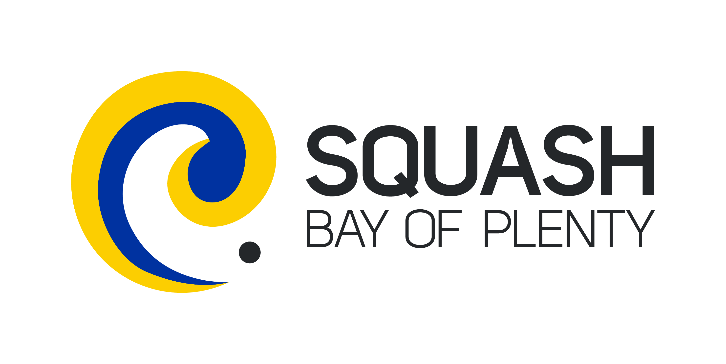 VOLUNTEER OF THE YEAR AWARD 
2018-2019NOMINATION FORMINTRODUCTIONVolunteers fill many roles and are the lifeblood of many squash clubs throughout the country.  They make our sport happen in the community and are vital to the development of the game.REGIONAL VOLUNTEER OF THE YEAR AWARDThe Volunteer of the Year Award is made annually by the regional District Associations and recognises significant contributions from individuals. Individuals are asked to nominate each other and to provide a description of their achievements in enabling the delivery of community squash.  A judging panel chosen by the District representatives decides the winner.  The judging panel’s decision is final, and no correspondence or discussion will be entered into. NATIONAL VOLUNTEER OF THE YEAR AWARDWinners from each of the 11 regional District Associations are put forward as contenders for the coveted National Award.  A judging panel decides the winning club and a representative will be presented with the trophy at an awards evening on Saturday 30th November at the Novotel Airport Hotel in Auckland.  The judging panel’s decision is final, and no correspondence or discussion will be entered into.JUDGING CRITERIA	Volunteers will be judged on the following:Engagement – Ability to inspire goodwill and develop others.Commitment – Evidence of contributing time and dedicated service.Impact – Signs of influence on the community to achieve results.NOMINATION TERMS AND CONDITIONSAchievements by Volunteers will only be considered if they have occurred during the period 1 October 2018 to 30 September 2019.Clubs under consideration for the Regional and National Awards must:Live in New ZealandNot be employed (or an immediate family member or an employee) of the Squash District they reside in or Squash New ZealandHave contributed to the sport of squash in a voluntary capacity for an affiliated Club or DistrictHave not received any remuneration (apart from expenses reimbursement) for their contributionBe available for interviews, photos and other media or promotional events in relation to the award.VOLUNTEER’S DETAILSVOLUNTEER’S CONTRIBUTION / ACHIEVEMENTSInformation presented in the nomination form must be clear, concise and accurate as it is used by the judging panel to make an informed and final decision on finalists and winners.  Please ensure you provide information on the Volunteer and their contribution / achievements as if the judging panel knows nothing. 1. ACHIEVEMENT DETAILSPlease provide a summary of how the individual engaged other people, showed commitment and made an impact this year. 2. OTHER INFORMATIONPlease provide any other information that you feel is relevant.NOMINEE DETAILSBy submitting this nomination, you:Confirm you and the volunteer you are nominating both live in New ZealandConsent to your Squash District and Squash New Zealand using these details for the purpose of administering the Regional and National Volunteer of the Year Awards and use in/for promotion purposesAcknowledge your right to access and correct information in accordance with the Privacy Act 1993Believe that the Volunteer being nominated will be happy for the Squash District and Squash New Zealand to contact him/her using the information you provideDeclare that all information provided is true and correct and is in no way offensive, malicious, objectionable or defamatory and does not infringe any rights of any person.Please email the completed form to admin@squashbop.co.nzThis form must be received by Squash BOP by 18 October.Name:Name of ClubDistrictEmail AddressMobileName Contact Phone Email Address